                                                                                 Centrum vedecko-technických informácií Slovenskej republiky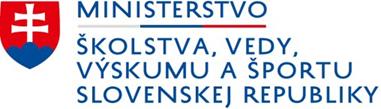 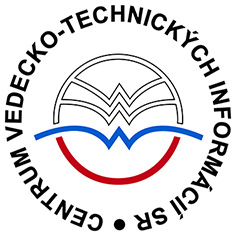                 	                                                      Lamačská cesta 8/A, 811 04 Bratislavapre pracovnú rehabilitáciu Mo842 40 Bratislava 4Príloha č. 3 – Návrh na plnenie kritériíCENOVÁ PONUKA UCHÁDZAČA NA PLNENIE KRITÉRIÍ NA VYHODNOTENIE PONÚKIdentifikácia verejného obstarávateľa:Názov: Centrum vedecko-technických informácií SR	Sídlo organizácie : Lamačská cesta 8/A, 811 04 Bratislava 1	IČO:  00 151 882		                 Identifikácia uchádzača:Názov:Sídlo:Štatutárny zástupca: 					IČO:			DIČ:Kontaktná osoba:					E- mail:			Telefón:Predmet zákazky: Návrh vizuálnej identity múzea a komplexného architektonického, grafického, výtvarného, audiovizuálneho, priestorového a technického riešenia expozície a s ňou súvisiacich priestorov.Som / nie som platcom DPH – nehodiace sa prečiarkniteAk uchádzač nie je platcom DPH, uvedie pre sadzbu DPH  slovné spojenie „Neaplikuje sa“.Takýto uchádzač týmto prehlasuje, že v prípade zmeny postavenia na platcu DPH je ním predložená cena konečná a nemenná a bude považovaná za cenu na úrovni s DPH.Uchádzač týmto prehlasuje, že je oprávnený dodávať požadovaný predmet zákazky, nemá uložený zákaz účasti vo verejnom obstarávaní potvrdený konečným rozhodnutím v Slovenskej republike alebo v štáte sídla, miesta podnikania alebo obvyklého pobytu, spĺňa všetky požiadavky verejného obstarávateľa a súhlasí s obsahom návrhu zmluvy (viď. Príloha č.2 výzvy), ktorá je prílohou výzvy na predkladanie ponúk v tomto procese zadávania zákazky.Podaním ponuky uchádzač zároveň vyhlasuje a súhlasí, že ak sa stane úspešným, návrh na plnenie kritérií bude spolu s jeho identifikačnými údajmi súčasťou uzatvorenej zmluvy. V ............................... dňa .......................................			...............................................										                    pečiatka a podpisPredmet zákazky Cena predmetuzákazky celkom v EUR bez DPHDPH v EURCena predmetu zákazkycelkom v EUR s DPHNávrh vizuálnej identity múzea a komplexného architektonického, grafického, výtvarného, audiovizuálneho, priestorového a technického riešenia expozície a s ňou súvisiacich priestorov (v zmysle výzvy a jej príloh)